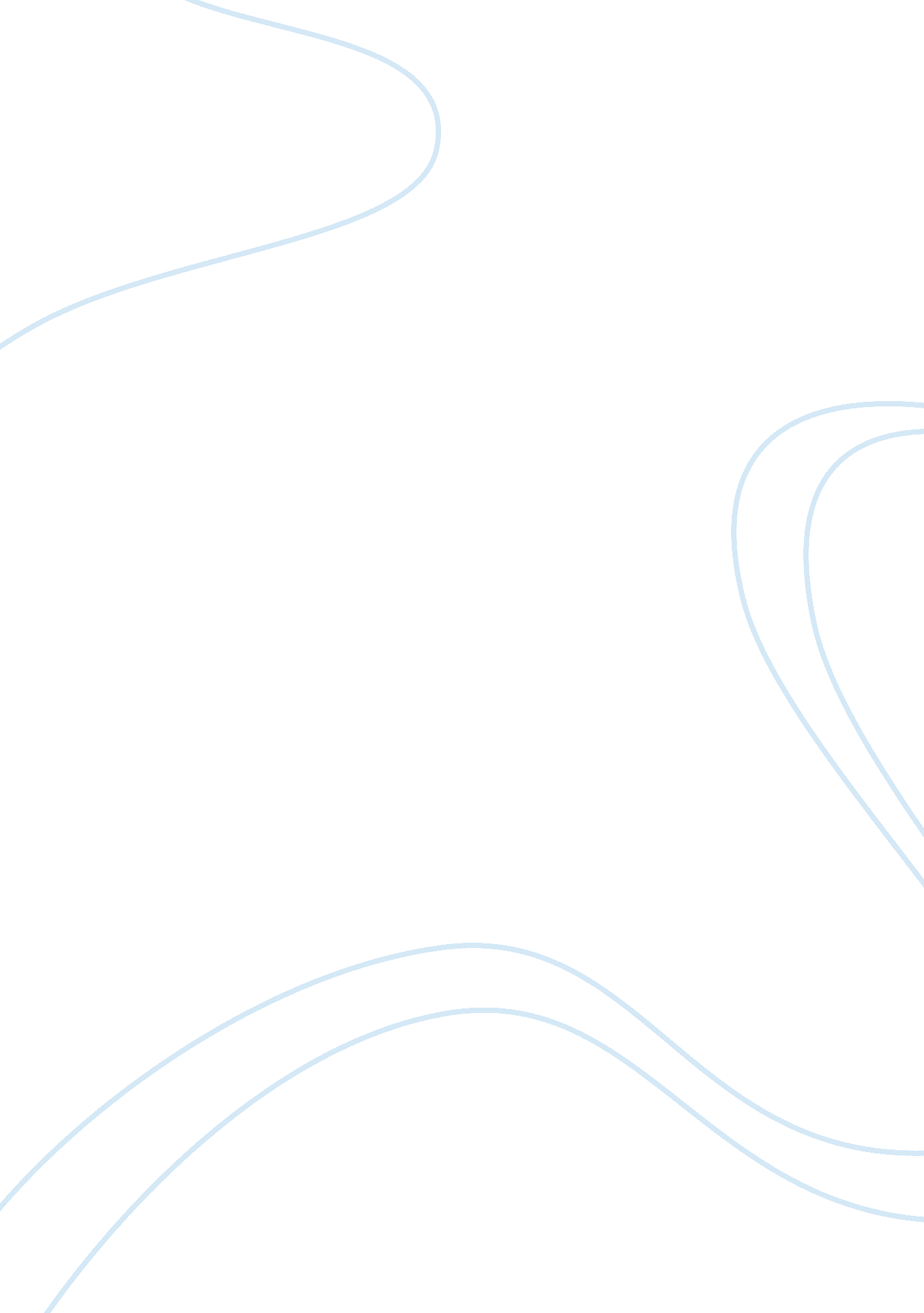 The navigation of the different messages in the mediaMedia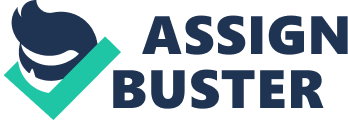 From the navigation of the different messages in the media, I have learned that a person can reinforce the message through the way he/she represents that message. The style of representation purely relies on the individual person passing the message across. Even though the authors of the pieces decide to use different ideas in writing about a similar topic, what prevails, in the end, is that the message is understood clearly. This happens to be the most important viewpoint about the messages in the media. 
Lastly, while navigating through the messages, it is critical to put into consideration the words that the author of the message uses. A person can use a word to represent a very different meaning in reality. Such words may have single or multiple usages but the ultimate meaning is dependent on the context where the word is used. 